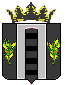 АДМИНИСТРАЦИЯ ПОГРАНИЧНОГО МУНИЦИПАЛЬНОГО ОКРУГАОТДЕЛ ОБРАЗОВАНИЯПРИКАЗ27.02.2023                                      п. Пограничный                                    № 40О проведении Всероссийских проверочных работ в Пограничном муниципальном округе в 2023 годуВ соответствии с приказом Федеральной службы по надзору в сфере образования и науки (Рособрнадзор) от 23.12.2022 № 1282 «О проведении Федеральной службой по надзору в сфере образования и науки мониторинга качества подготовки обучающихся общеобразовательных организаций в форме всероссийских проверочных работ в 2023 году»ПРИКАЗЫВАЮ:Провести Всероссийские проверочные работы (далее – ВПР) в образовательных организациях Пограничного муниципального округа в соответствии с Порядком проведения ВПР в 2023 году (Приложение 1) и Планом-графиком проведения ВПР в 2023 году (Приложение 2).Считать утратившим силу приказ отдела образования Администрации Пограничного муниципального округа от 30.08.2022 № 89 «О проведении Всероссийских проверочных работ в Пограничном муниципальном округе в 2022 году».3.  Назначить Третьякову Т.В., главного специалиста по школам отдела образования Администрации Пограничного муниципального округа, муниципальным координатором проведения Всероссийских проверочных работ в 2023 году. 4. Контроль за исполнением настоящего приказа оставляю за собой.Начальник отделаобразования                                                                                          Н.Г. Панкова